1916 Boston Directory(Alice Stone Blackwell listed, bottom right)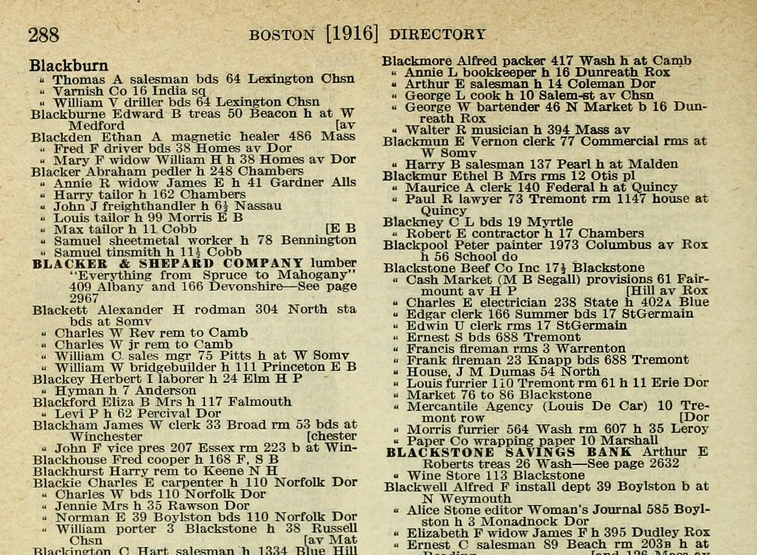 